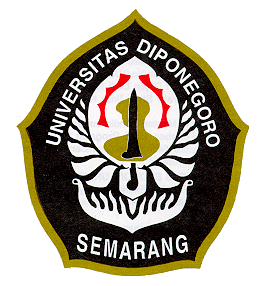 UNIVERSITAS DIPONEGORODESAIN WISATA JAMU BAWEN, SEMARANGTUGAS AKHIRDiajukan sebagai salah satu syarat untuk memperoleh gelar Sarjana TeknikINTAN FINDANAVY RIDZQO21020112120015FAKULTAS TEKNIKJURUSAN TEKNIK ARSITEKTURSEMARANG SEPTEMBER 2016HALAMAN PERNYATAAN ORISINALITASTugas Akhir ini adalah hasil karya saya sendiri,dan semua sumber baik yang dikutip maupun yang dirujuktelah saya nyatakan dengan benar.	NAMA 	: Intan Findanavy Ridzqo	NIM	: 21020112120015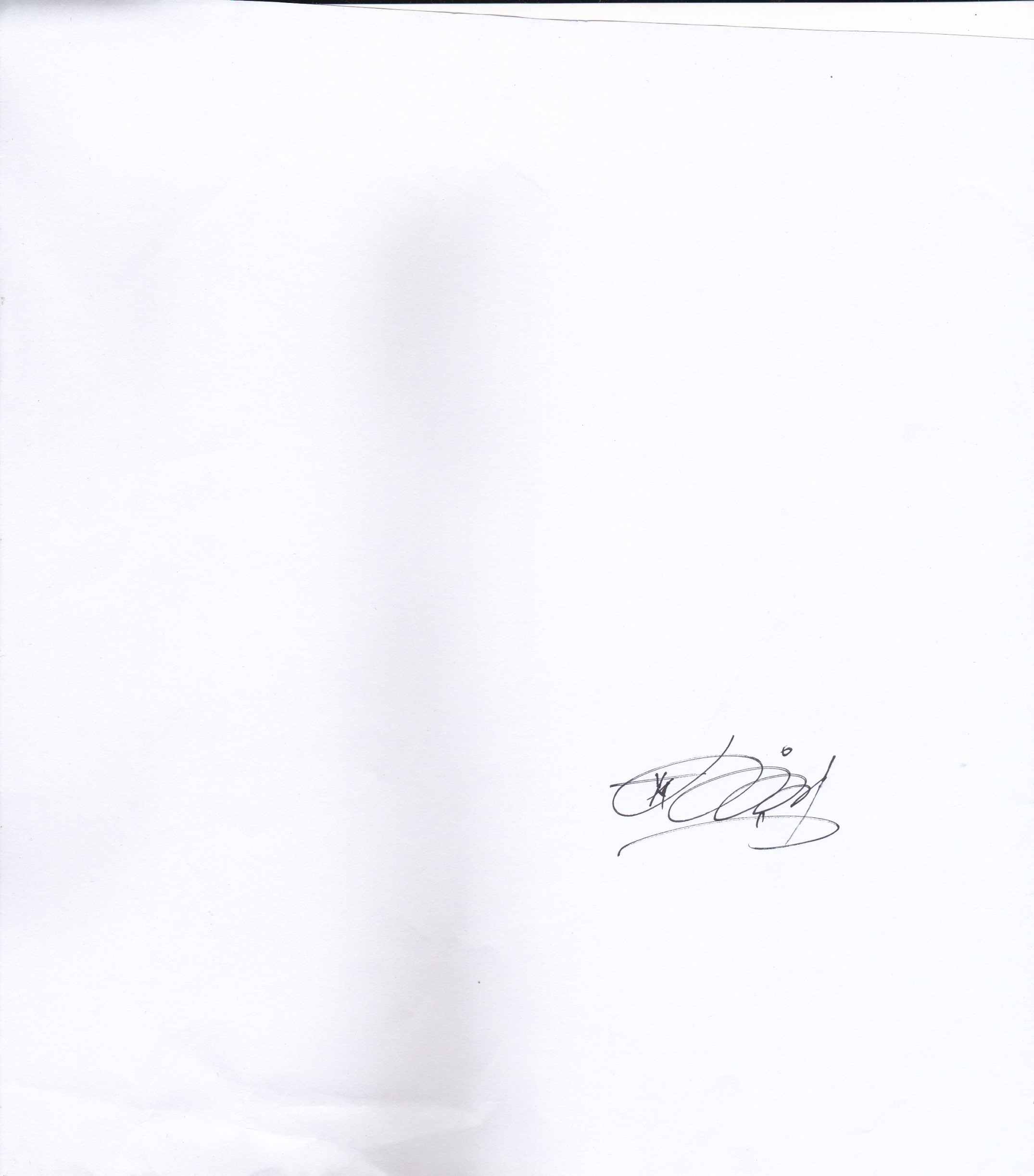 	Tanda Tangan :.........................Tanggal	: 23 September 2016HALAMAN PENGESAHAN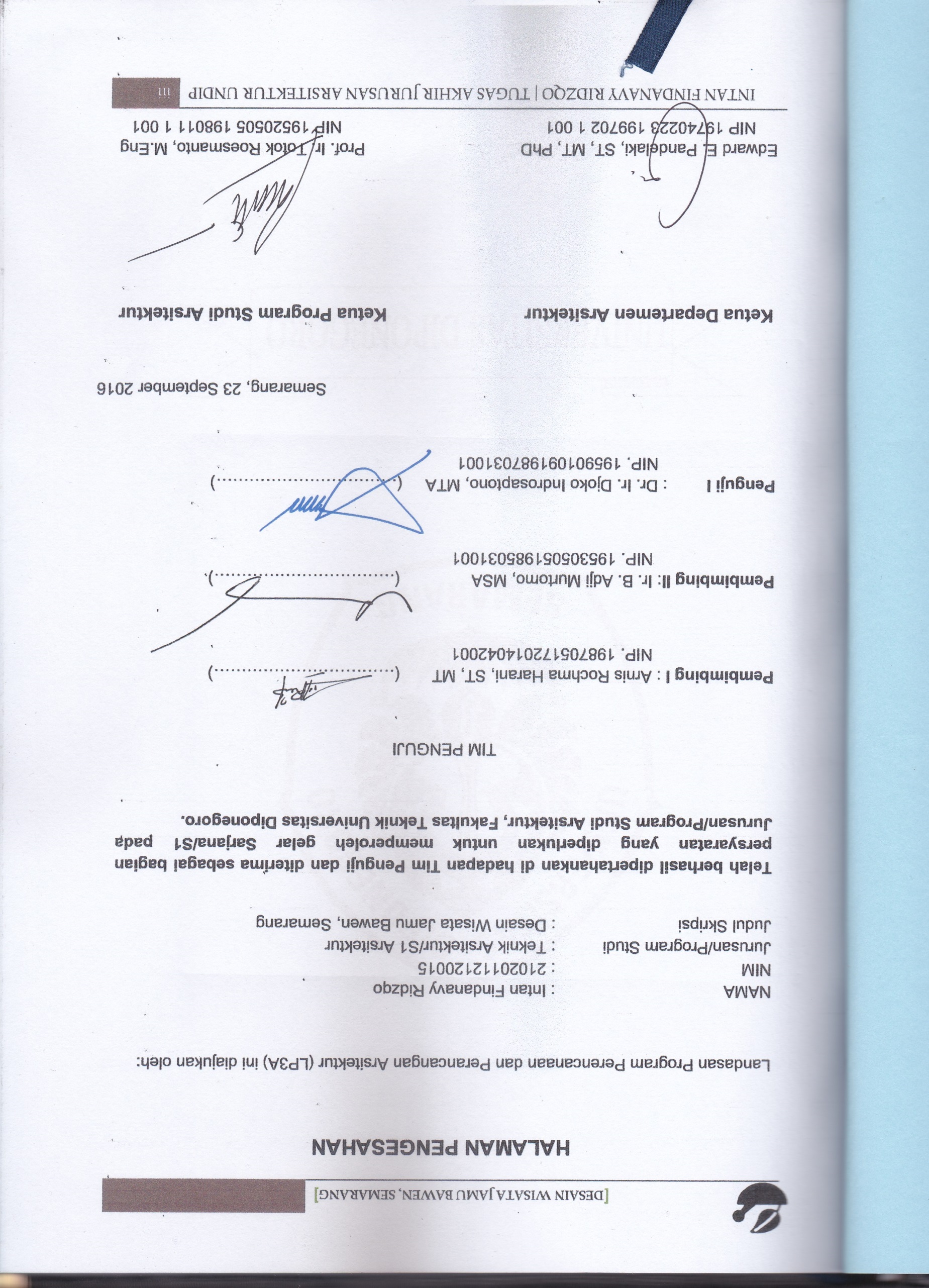 Landasan Program Perencanaan dan Perancangan Arsitektur (LP3A) ini diajukan oleh: NAMA				: Intan Findanavy Ridzqo NIM				: 21020112120015Jurusan/Program Studi	: Teknik Arsitektur/S1 Arsitektur Judul Skripsi 			: Desain Wisata Jamu Bawen, SemarangTelah berhasil dipertahankan di hadapan Tim Penguji dan diterima sebagai bagian persyaratan yang diperlukan untuk memperoleh gelar Sarjana/S1 pada Jurusan/Program Studi Arsitektur, Fakultas Teknik Universitas Diponegoro. TIM PENGUJIPembimbing I : Arnis Rochma Harani, ST, MT       (……………………………) NIP. 198705172014042001Pembimbing II: Ir. B. Adji Murtomo, MSA	           (……………………………) 	 NIP. 195305051985031001Penguji I 	: Dr. Ir. Djoko Indrosaptono, MTA     (……………………………)	NIP. 195901091987031001	Semarang, 23 September 2016	Ketua Departemen Arsitektur 	Ketua Program Studi Arsitektur	Edward E. Pandelaki, ST, MT, PhD 	Prof. Ir. Totok Roesmanto, M.Eng	NIP 19740223 199702 1 001 	NIP 19520505 198011 1 001HALAMAN PERNYATAAN PERSETUJUAN PUBLIKASITUGAS AKHIR UNTUK KEPENTINGAN AKADEMISSebagai sivitas akademika Universitas Diponegoro, saya yang bertanda tangan di bawah ini : NAMA				: Intan Findanavy Ridzqo NIM				: 21020112120015Jurusan/Program Studi 	: Teknik Arsitektur Departemen 			: Pendidikan Nasional Fakultas 			: Teknik Jenis Karya 			: Tugas Akhir Demi pengembangan ilmu pengetahuan, menyetujui untuk memberikan kepada Universitas Diponegoro Hak Bebas Royalti Noneksklusif (None-exclusive Royalty Free Right) atas karya ilmiah saya yang berjudul : DESAIN WISATA JAMU BAWEN, SEMARANGBeserta perangkat yang ada (jika diperlukan). Dengan Hak Bebas Royalti/Noneksklusif ini Universitas Diponegoro berhak menyimpan, mengalihmedia/formatkan, mengelola dalam bentuk pangkalan data (database), merawat dan memublikasikan tugas akhir saya selama tetap mencantumkan nama saya sebagai penulis/pencipta dan sebagai pemilik Hak Cipta. Demikian pernyataan ini saya buat dengan sebenarnya. 	Dibuat di	 : Semarang 	Pada Tanggal	 : 23 September  2016 	Yang menyatakan 	Intan Findanavy Ridzqo 21020112120015ABSTRAKDewasa ini, pembangunan obyek wisata di Kabupaten Semarang sedang marak. Menjamurnya berbagai obyek wisata yang menawarkan berbagai fasilitas menarik banyak wisatawan, terutama wisatawan lokal untuk melakukan rekreasi di sana. Berbagai kegiatan seperti sekadar berjalan-jalan, menikmati pemandangan, berfoto, dan berkuliner ria dilakukan oleh para wisatawan ini. Wisatawan mencari tempat yang tenang, jauh dari hiruk pikuk kota untuk melepas penat di daerah yang tenang, sejuk, asri, dan alami. Kabupaten Semarang menjadi tujuan wisatawan dari para wisatawan karena suasananya yang tenang dan asri.Jawa Tengah dikenal sebagai daerah penghasil jamu. Banyak pabrik jamu didirikan di Jawa Tengah, terutama Kota Semarang dan Kabupaten Semarang, yang sejak dahulu dikenal. Jamu seharusnya menjadi salah satu ikon unggulan Kota dan Kabupaten Semarang. Jamu juga merupakan minuman herbal khas dari Indonesia.Dari banyaknya obyek wisata di Kabupaten Semarang, sedikit yang mengusung tema budaya asli Jawa Tengah sendiri, salah satunya jamu. Jamu seharusnya menjadi primadona di daerah sendiri. Kurang apiknya kemasan jamu dalam bentuk obyek wisata di Semarang membuat jamu mulai ditinggalkan kalangan muda.Dalam hal mempopulerkan kembali jamu sebagai ikon Semarang, maka wisata jamu dapat menjadi solusi alternatifnya. Mengenalkan jamu dalam bentuk wisata yang modern dan popular dapat menarik kembali minat kalangan muda untuk mengenal jamu. Eksistensi berwisata di kalangan anak-anak, para pemuda hingga dewasa saat ini sangat berkembang terutama melalui sosial media. Kegiatan wisata yang saat ini menjadi popular harus dimanfaatkan sebagai momentum bagi kita untuk membangun sebuah tempat wisata yang mengusung budaya kita sendiri melalui Daya Tarik Wisata Jamu.Kata kunci: wisata, jamu, BawenKATA PENGANTARPuji dan syukur penulis panjatkan kehadirat Tuhan Yang Maha Esa atas rahmat dan karunia-Nya sehingga penulis dapat menyelesaikan Landasan Program Perencanaan dan Perancangan Arsitektur (LP3A) Daya Tarik Wisata Jamu Semarang dengan lancar. Tak lupa penulis ucapkan terima kasih banyak atas dukungan semua pihak yang telah banyak membantu, memberikan saran, dan kritik dalam penyusunan LP3A ini. Landasan Program Perencanaan dan Perancangan Arsitektur ini disusun untuk memenuhi persyaratan guna menyelesaikan Tugas Akhir dan memperoleh gelar Sarjana Teknik di Jurusan Arsitektur Fakultas Teknik Universitas Diponegoro.Dalam kesempatan ini, penyusun ingin menyampaikan rasa terima kasih kepada:Arnis Rochma Harani, ST, MT selaku dosen pembimbing pertama dan atas pengertian dan pemahamannya terhadap penulisIr. B. Adji Murtomo, MSA selaku dosen pembimbing kedua dan atas bimbingannya sebagai mentor terkait karier dalam arsitekturDr. Ir. Djoko Indrosaptono, MTA selaku dosen pengujiIr. B. Adji Murtomo selaku Koordinator Panitia TA Periode 135Edward Endrianto Pandelaki, ST, MT, PhD selaku Ketua Jurusan Arsitektur Fakultas Teknik Universitas DiponegoroProf. Ir. Totok Roesmanto, M. Eng selaku ketua program studi S1 ArsitekturOrang tua, Dra. Endang Siswanti dan Letkol Laut Zaenal Arifin, serta adik tercinta, Meissy Mutiara, yang turut memberikan doa dan dukunganSeluruh teman-teman Arsitektur Undip angkatan 2012Keluarga JAFT dan HMA Amoghasida sebagai rumah keduaMajalah arsitektur JAFT Galeri+ dan klub foto Chilpa sebagai wadah yang memberikan ilmu lain yang belum pernah didapatkanSemua pihak yang telah membantu dan memberi dukungan selama penyusunan LP3A ini.Akhir kata, kritik dan saran yang membangun sangat diharapkan dalam penyusunan LP3A yang jauh lebih baik. Semoga LP3A ini dapat bermanfaat bagi semua pihak yang berkepentingan. Terima kasih.Semarang, 13 Juni 2016PenulisDAFTAR ISIHALAMAN JUDUL	iHALAMAN PERNYATAAN ORISINALITAS	iiHALAMAN PENGESAHAN	iiiHALAMAN PERNYATAAN PERSETUJUAN PUBLIKASI	ivABSTRAK	vKATA PENGANTAR	viDAFTAR ISI	viiDAFTAR GAMBAR	ixDAFTAR TABEL	xiiBAB 1. PENDAHULUAN	1LATAR BELAKANG	1TUJUAN DAN SASARAN	2TUJUAN	2SASARAN	2MANFAAT	2MANFAAT SUBYEKTIF	2MANFAAT OBYEKTIF	2RUANG LINGKUP PEMBAHASAN	3RUANG LINGKUP SUBSTANSIAL	3RUANG LINGKUP SPASIAL	3METODE PEMBAHASAN	3SISTEMATIKA PEMBAHASAN	3ALUR PIKIR	4BAB 2. TINJAUAN PUSTAKA	5TINJAUAN UMUM PARIWISATA DAN DAYA TARIK WISATA	5PENGERTIAN PARIWISATA	5PENGERTIAN DAYA TARIK WISATA	5JENIS-JENIS PARIWISATA	5ASPEK PENAWARAN PARIWISATA	6TINJAUAN JAMU DAN DAYA TARIK WISATA JAMU	6PENGERTIAN JAMU	6BUDIDAYA TANAMAN JAMU	7PENGERTIAN DAYA TARIK WISATA JAMU	8ASPEK PENAWARAN DAYA TARIK WISATA JAMU	8LAYOUT ZONASI	9TAMAN	10PENGINAPAN	14RESTORAN	15SPA	17TINJAUAN AGROWISATA DAN ARSITEKTUR TROPIS	20TINJAUAN AGROWISATA	20TINJAUAN PERMAKULTUR	21TINJAUAN ARSITEKTUR TROPIS	21STUDI BANDING	23TAMAN DJAMOE INDONESIA	23CIMORY ON THE VALLEY	26FARMHOUSE SUSU LEMBANG	29KESIMPULAN	33BAB 3. TINJAUAN DATA	35TINJAUAN KABUPATEN SEMARANG	35KONDISI GEOGRAFIS DAN TOPOGRAFI	35KONDISI PARIWISATA	36TINJAUAN KECAMATAN BAWEN	37KONDISI GEOGRAFIS DAN TOPOGRAFI	37BAB 4. PENDEKATAN DAN PERANCANGAN DAYA TARIK WISATA JAMU	39DASAR PENDEKATAN ASPEK FUNGSIONAL	39PENDEKATAN FUNGSI	39PENDEKATAN PELAKU KEGIATAN	40PENDEKATAN HUBUNGAN KELOMPOK RUANG	43PENDEKATAN SIRKULASI	44PENDEKATAN KAPASITAS RUANG	45PENDEKATAN BESARAN RUANG	46PENDEKATAN PROGRAM RUANG	53PENDEKATAN ASPEK KONTEKSTUAL	63PEMILIHAN TAPAK	64PENDEKATAN TAPAK TERPILIH	66PENDEKATAN ASPEK KINERJA	66SISTEM PENCAHAYAAN	66SISTEM PENGHAWAAN	67SISTEM JARINGAN AIR BERSIH	67SISTEM JARINGAN AIR KOTOR	68SISTEM PEMBUANGAN SAMPAH	69SISTEM PROTEKSI KEBAKARAN	70SISTEM JARINGAN LISTRIK	70SISTEM KEAMANAN	70PENDEKATAN TEKNIS	71SISTEM STRUKTUR	71MATERIAL BANGUNAN	73PENDEKATAN ASPEK ARSITEKTURAL DAN LANSEKAP	74UNSUR POKOK DALAM ARSITEKTUR	74PENDEKATAN KONSEP LANSEKAP	74PENDEKATAN KONSEP ARSITEKTUR	75BAB 5. PROGRAM PERENCANAAN DAN PERANCANGAN DAYA TARIK WISATA JAMU BAWEN	79PROGRAM DASAR PERENCANAAN	79TAPAK TERPILIH	82PROGRAM RUANG	84KONSEP DASAR PERANCANGAN	84PERHITUNGAN TAPAK	84PENDEKATAN ASPEK KINERJA	85SISTEM PENCAHAYAAN	85SISTEM PENGHAWAAN	86SISTEM JARINGAN AIR BERSIH	86SISTEM JARINGAN AIR KOTOR	86SISTEM PEMBUANGAN SAMPAH	87SISTEM PROTEKSI KEBAKARAN	87SISTEM JARINGAN LISTRIK	87SISTEM KEAMANAN	87PENDEKATAN ASPEK TEKNIS	87PENDEKATAN ARSITEKTURAL	875.2.3.1. PENDEKATAN ZONASI LANSEKAP	885.2.3.2. PENDEKATAN ARSITEKTUR	88	DAFTAR PUSTAKA	88BERITA ACARA	92DAFTAR GAMBARGambar 1.1. Skema alur pikir	4Gambar 2.1. Skema produk/ kemanfaatan jamu dari berupa tanaman hingga produk akhir (pengolahan secara sederhana/ non industrial)	7Gambar 2.2. Peta persebaran wisata budidaya tanaman jamu di Indonesia	8Gambar 2.3. Kegiatan wisata jamu dan ruang yang diperlukan	9Gambar 2.4. Lima zonasi penataan lahan dengan sistem Permakultur	10Gambar 2.5. Keterangan elemen-elemen bangunan dan lansekap dalam lahan Permakultur	10Gambar 2.6. Teknik penataan tanaman secara horizontal	11Gambar 2.7. Teknik penataan tanaman secara vertikal dengan media dinding	12Gambar 2.8. Teknik penataan tanaman secara vertikal dengan media perancah	12Gambar 2.9. Contoh planter yang ditanam dengan teknik vertikal	13Gambar 2.10. Bentuk dan karakter pohon	13Gambar 2.11. Karakter ketinggian pohon dan pengolahan tanah untuk mencapai ketinggian yang diinginkan	16Gambar 2.12. Alur pelayanan kesehatan spa	18Gambar 2.13. Fenomena stack effect pada bangunan	22Gambar 2.14. Lokasi Taman Djamoe Indonesia	23Gambar 2.15. Pola sirkulasi pada Taman Djamoe Indonesia	26Gambar 2.16. Peta lokasi Cimory on The Valley	27Gambar 2.17. Pola sirkulasi di Cimory on The Valley	29Gambar 2.18. Lokasi Farmhouse Susu Lembang	29Gambar 2.19. Penataan tanaman dengan leveling dan bordering	30Gambar 2.20. Rumah Hobbit, salah satu sudut yang ramai dipakai untuk berfoto	30Gambar 2.21. Penataan sirkulasi taman dan bangunan yang menempit dan membuka31Gambar 2.22. Pola sirkulasi di Farmhouse Susu Lembang	33Gambar 3.1. Peta wilayah administrasi Kabupaten Semarang	35Gambar 3.2. Peta lokasi obyek wisata di Kabupaten Semarang	37Gambar 3.3. Grafik wisatawan domestic dan asing ke Kabupaten Semarang	37Gambar 3.4. Peta wilayah administrasi Kecamatan Bawen	38Gambar 3.5. Peta lokasi obyek wisata di kecamatan Bawen	38Gambar 4.1. Struktur organisasi pengelola Daya Tarik Wisata Jamu di Bawen	40Gambar 4.2. Hubungan kelompok ruang dan alur sirkulasi Daya Tarik Wisata Jamu	44Gambar 4.3. Skema sirkulasi pengelola obyek wisaa jamu	44Gambar 4.4. Skema sirkulasi pengunjung Daya Tarik Wisata Jamu	45Gambar 4.5. Lokasi alternative tapak pertama	64Gambar 4.6. Lokasi alternative tapak kedua	65Gambar 4.7. Desain bangunan yang menerapkan stack effect	67Gambar 4.8. (a) Sistem distribusi dengan sistem up feed dengan menggunakan mesin pompa biasa dan membrane tank	68Gambar 4.8. (b) Mesin membrane tank yang dilengkapi water booster	68Gambar 4.9. Pengolahan air limbah kotor	68Gambar 4.10. Waduk penampung air hujan di Taman Djamoe Indonesia	69Gambar 4.11. Gambar potongan lubang bipori	69Gambar 4.12. Sistem penyaluran listrik ke berbagai fungsi bangunan	70Gambar 4.13. Pondasi batu kali	71Gambar 4.14. Pondasi batu bata	71Gambar 4.15. Pondasi dari beton untuk membuat rumah pohon	72Gambar 4.16. Berbagai model atap penaungan	73Gambar 4.17.a. Kebun atap	73Gambar 4.17.b. Green rooftop	73Gambar 4.18. Potongan melintang kantor Balai Kota Surabaya	78Gambar 5.1. Lokasi tapak terhadap gunung-gunung di Jawa Tengah	80Gambar 5.2. Akses dan kondisi fisik Daya Tarik Wisata Jamu Bawen	80Gambar 5.3. Lokasi tapak Daya Tarik Wisata Jamu Bawen	81Gambar 5.4.	Dimensi tapak Daya Tarik Wisata Jamu Bawen	81Gambar 5.4. Sistem distribusi air bersih dengan sistem down feed dan up feed	86DAFTAR TABELTabel 2.1. Fasilitas di Taman Djamoe Indonesia	24Tabel 2.2. Fasilitas di Cimory on the Valley	27Tabel 2.3. Fasilitas di Farmhouse Susu Lembang	31Tabel 2.4. Perbandingan kedua obyek studi berdasarkan ada/ tidaknya fasilitas dan kesimpulan yang diambil untuk digunakan dalam pendekatan kebutuhan ruang	33Tabel 4.1. Tabel pendekatan fungsi Daya Tarik Wisata Jamu Bawen, Kabupaten Semarang	39Tabel 4.2. Tabel pendekatan pelaku, kegiatan, dan ruang pengelola Daya Tarik Wisata Jamu	40Tabel 4.3. Tabel pendekatan pelaku, kegiatan, dan ruang pengunjung Daya Tarik Wisata Jamu	43Tabel 4.4. Jumlah wisatawan di Kampoeng Kopi Banaran, Semarang selama lima tahun	45Tabel 4.5. Pendekatan minat pengunjung	46Tabel 4.6. Pendekatan kapasitas ruang	46Tabel 4.7. Tabel acuan pendekatan penyusunan program ruang	53Tabel 4.8. Tabel pendekatan program ruang kelompok ruang penerima	53Tabel 4.9. Tabel pendekatan program ruang dalam fasilitas utama, wisata jamu.	55Tabel 4.10. Tabel pendekatan program ruang dalam restoran	57Tabel 4.11. Tabel pendekatan program ruang dalam spa	57Tabel 4.12. Tabel pendekatan program ruang dalam resort	58Tabel 4.13. Tabel pendekatan program ruang mini convention	59Tabel 4.14. Tabel pendekatan program ruang fasilitas pelengkap	60Tabel 4.15. Tabel pendekatan program ruang dalam main office dan mess pekerjakebun	61Tabel 4.16. Tabel pendekatan program ruang dalam kelompok ruang servis kawasan wisata	63Tabel 4.17. Tabel rekapitulasi ruang-ruang	63Tabel 4.18. Tabel penilaian tapak	66Tabel 5.1. Tabel rekapitulasi ruang di Daya Tarik Wisata Jamu Bawen	82Tabel 5.2. Tabel rincian pembagian ruang luar dan dalam di Daya Tarik Wisata Jamu Bawen	84